T i s k o v á  z p r á v a 				       		         10. května 2021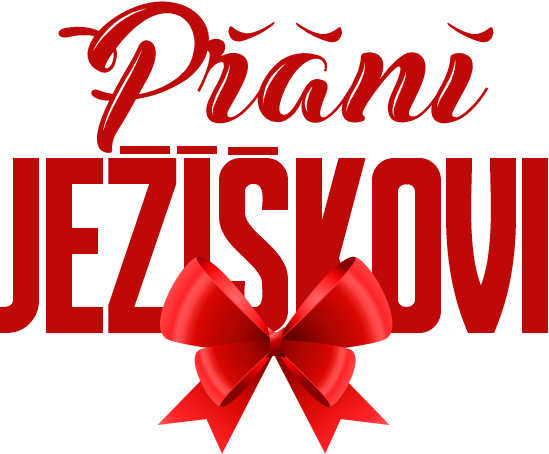 Přání Ježíškovi odhaluje první ukázku!Producent Adam Dvořák v zimě dotočil novou romantickou komedii Přání Ježíškovi. Film bude mít sice premiéru až letos na podzim, ale protože se blíží otevření kin, rozhodl se divákům odhalit první ukázku už nyní. „Jsme rádi, že se už brzy budou moct diváci vrátit do kin, proto jsme pro ně udělali první ochutnávku z filmu,“ vysvětlil producent.Film v režii slovenské režisérky Marty Ferencové vznikl podle předlohy polského filmu Listy do M. Snímek v Polsku vidělo přes dva miliony diváků a nyní tam běží úspěšně už čtvrté pokračování filmu. A americkou mutaci uvidí časem také zaoceánští diváci. „Máme velkou radost, že filmová práva na tento velmi úspěšný scénář byla prodána do Hollywoodu. Čeští diváci tak budou mít možnost vidět příběh s našimi herci mnohem dříve než v Americe s těmi americkými,“ dodal Adam Dvořák.Snímek představí v hlavních rolích například Richarda Krajča, Jiřího Langmajera, Annu Polívkovou, Elizavetu Maximovou, Hanu Vagnerovou, Evu Holubovou nebo Jaroslava Duška. „Všichni si v této době něco přejeme. Abychom mohli normálně jít po ulici, zasportovat si, jít do kina a zasmát se od srdce. Najíst se v restauraci, sejít se s přáteli nebo s celou rodinou. Aby byl svět zase v pořádku. A aby tyhle Vánoce byly ještě krásnější, než ty všechny předtím,“ vypráví v teaseru Dušek.Film vzniká v produkční společnosti Movie Adama Dvořáka. Do kin jej uvede společnost Bioscop 25. listopadu 2021.Synopse:
Obyčejné lidské příběhy o tom, co nás trápí, co hledáme a nenalézáme, jsou vyprávěny s nadhledem a okořeněné trefnou situační komikou. Samozřejmě nechybí ani správná dávka nefalšované romantiky a sentimentu.
Ve filmu Přání Ježíškovi se ukázkově rozkmotřená rodina znovu a znovu snaží usmířit.
Nezodpovědný floutek, jehož životní náplní je obšťastňování žen, zjišťuje, že existuje i otcovská a partnerská odpovědnost.Spokojenému manželskému páru, kterému zdánlivě nic nechybí, postaví osud do cesty malou uprchlici z dětského domova.Úspěšný a sebevědomý manažer svou spřízněnou duši už našel, ale představit ji rodičům je pro něj noční můra.
Dva osamělí lidé, kteří už rezignovali na štěstí a hledání toho pravého, možná dostanou ještě jednu šanci.Premiéra:		25. listopad 2021Originální název:     PŘÁNÍ JEŽÍŠKOVIProdukce:		Česká republika, 2021		Jazyková úprava:     české zněníŽánr: 	komedieStopáž: 		  Přístupnost:  	    	přístupný bez omezeníProducent: 		Adam DvořákRežie: 		            Marta FerencováKamera:		Mário OndrišHudba: 		James Harries    		Hrají: 		Richard Krajčo, Jaroslav Dušek, Eva Holubová, Jiří Langmajer, Elizaveta Maximova, Anna Polívková, Petr Vaněk, Matěj Hádek, Táňa Pauhofová, Hana Vagnerová, Veronika Marková, Arnošt Goldflam, Veronika Kubařová, Jiří Burian, Michal Isteník, Valentýna Bečková, Jakub Barták, Nico Klimek, Irena Máchová, Jordan Haj, Michal Bumbálek, Milan Němec a další.